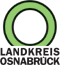 Antrag auf Erteilung einer Ausnahmegenehmigung gemäßArt. 28 Abs. 1 i. V. m. Art. 29 der delegierten Verordnung (EU) 2020/687 (Schutzzone, ehemals Sperrbezirk – 3 km Radius)Art. 43 Abs. 1 i. V. m. Art. 44 der delegierten Verordnung (EU) 2020/687 (Überwachungszone, ehemals Beobachtungsgebiet – 10 km Radius) zum Verbringen von Schlachtgeflügel zur unmittelbaren Schlachtung in eine von der zuständigen Behörde bezeichneten Schlachtstätteam       (Datum/Uhrzeit) Folgende Fahrtroute ist vorgesehen:      Tierart:      			Anzahl:      Die Zustimmung des Empfangsbetriebes, über seine Benennung und das Einverständnis zum Empfang der Sendung, ist dem Antrag beizufügen.Maximal 48 Stunden vor dem Vorfang/ der Ausstallung hat eine Untersuchung mittels Rachen-Kloaken-Tupfer in der PCR zu erfolgen. Es müssen mindestens 40 Proben pro Betrieb (bei einem Stall) bzw. 20 Proben pro Stall im Rahmen der Eigenkontrolle untersucht werden. Die Untersuchungsergebnisse sind dem Veterinärdienst für Stadt und Landkreis Osnabrück vor dem Verbringen des Schlachtgeflügels unaufgefordert vorzulegen.Landkreis/kreisfreie Stadt       (zuständige Veterinärbehörde für den Herkunftsbetrieb)Kopie gelangt per Fax anLandkreis/kreisfreie Stadt       zuständige Veterinärbehörde für die Schlachtstätte) mit der Bitte um Kenntnisnahme und um weitere Veranlassung/Überwachung)Zur Übersendung des Antrages nutzen Sie bitte die E-Mail-Adresse: ausnahmeantrag@Lkos.de oder die Fax-Nr.: 0541/501-4416 nutzen.Hinweise:Das Transportmittel muss zum Zeitpunkt des Verladens von der zuständigen Behörde des Versandorts oder unter ihrer Aufsicht verplombt werden. (gilt nur für die Schutzzone)Antragsteller/in:Ort, DatumNameTelefonAnschriftHier Ihre Faxnummer eintragen!FAX-Nummer der örtlich zuständigen VeterinärbehördeLfd. Nr. (wird vom Veterinäramt vergeben):Angaben zum HerkunftsbetriebAngaben zum HerkunftsbetriebBetriebsnummer:Betriebsnummer:NameNameNameNameAnschrift (Straße, PLZ, Ort)Anschrift (Straße, PLZ, Ort)Anschrift (Straße, PLZ, Ort)Anschrift (Straße, PLZ, Ort)Angaben zum TransportbetriebKfz-Kennzeichen:Kfz-Kennzeichen:Betriebsnummer:NameNameNameNameAnschrift (Straße, PLZ, Ort)Anschrift (Straße, PLZ, Ort)Anschrift (Straße, PLZ, Ort)Anschrift (Straße, PLZ, Ort)Angaben zum vorgesehenen Schlachtbetrieb Angaben zum vorgesehenen Schlachtbetrieb Betriebsnummer:Betriebsnummer:NameNameNameNameAnschrift (Straße, PLZ, Ort)Anschrift (Straße, PLZ, Ort)Anschrift (Straße, PLZ, Ort)Anschrift (Straße, PLZ, Ort)ViehverkehrsordnungsnummerViehverkehrsordnungsnummerViehverkehrsordnungsnummerViehverkehrsordnungsnummerUnterschrift des/r Antragsstellers/in